　　　　　　年　　月　　日保護者のみなさま施設名歯科検診のお知らせ　年中・年長のお子さんを対象に歯科検診を行います。　検診当日は十分に歯みがきをおこなってください。発熱等体調がすぐれない場合はお控えください。後日、個別検診を受けることができます。当日は、歯ブラシをお持たせください。　　　検診の日程　　　　月　　日（　　）　　　時から　　　検診歯科医　　　　　　　　　先生※　北九州市内にお住まいの１歳６か月～２歳未満、３歳～４歳未満のお子さんについては、市内の登録歯科医療機関で「１歳６か月児・３歳児歯科健康診査」を受診してください。母子健康手帳に無料受診券がついています。市内登録歯科医療機関については、下記北九州市ホームページからご覧いただけます。ご不明な点等ございましたら、北九州市役所保健福祉局健康推進課（０９３－５８２－２０１８）までお問い合わせください。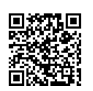 北九州市登録歯科医療機関　https://www.city.kitakyushu.lg.jp/ho-huku/file_0097.html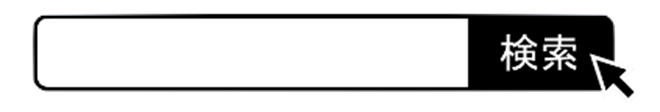 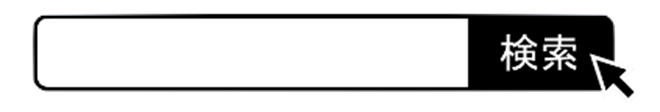 